Направить вместе с фотографией без макияжа на электронный адрес contest-kcc@mail.ru до 25 ноября 2018 г.ЗАЯВКА НА УЧАСТИЕ «K-BEAUTY DAY» (01.12.2018)ЗАЯВКА НА УЧАСТИЕ «K-BEAUTY DAY» (01.12.2018)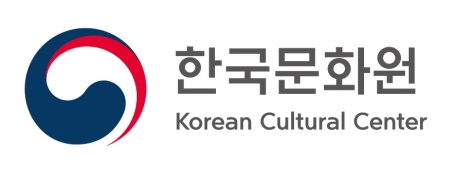 КОРЕЙСКИЙ КУЛЬТУРНЫЙ ЦЕНТР ПОСОЛЬСТВА РЕСПУБЛИКИ КОРЕЯ010000, Казахстан, Астана,ул. Иманова 13, б/ц «Нурсаулет-2» Тел.: +7 (7172) 90-11-13~15Вебсайт: http://kaz.korean-culture.orgФИОДата рожд. (возраст)Моб. тел.E-mailПричина почему вы хотите принять участие в мероприятии «К-Beauty Day» в качестве make-up модели